Publicado en Madrid el 18/12/2019 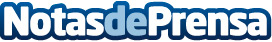 SENER Aeroespacial desarrollará los equipos para el montaje y comprobación del conjunto de paneles solares del satélite JUICESENER Aeroespacial ha obtenido un contrato para el diseño y fabricación de una serie de equipos mecánicos de soporte en tierra (MGSE, en sus siglas en inglés) para el ensamblaje y pruebas del conjunto de paneles solares del satélite JUICE, una de las mayores misiones de la Agencia Espacial Europea (ESA)Datos de contacto:Comunicación Sener918 077 318Nota de prensa publicada en: https://www.notasdeprensa.es/sener-aeroespacial-desarrollara-los-equipos-para-el-montaje-y-comprobacion-del-conjunto-de-paneles-solares-del-satelite-juice Categorias: Nacional Telecomunicaciones Hardware E-Commerce Otras Industrias Otras ciencias http://www.notasdeprensa.es